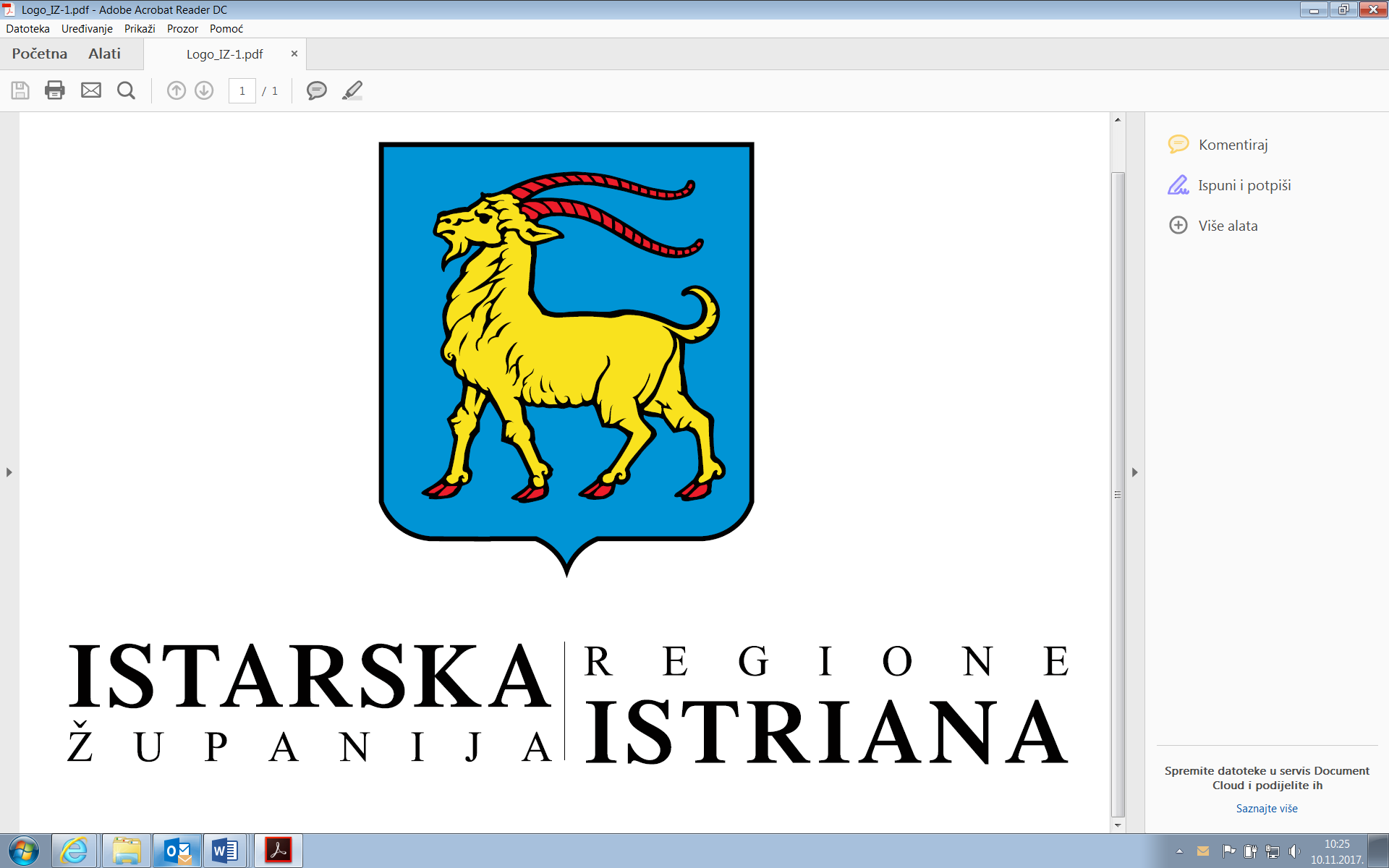 Prijavni obrazac Naziv edukacije: EU LAB ERASMUS+ Termin održavanja: 23.- 24.studenog 2017.Mjesto: Centar za EU i međunarodnu suradnju, Riva 8, 52100 PulaIspunjeni prijavni obrazac poslati na e-mail adresu: anica.cernjul@istra-istria.hr najkasnije do 22. studenog 2017.g. do 10 sati.Ime i prezimeInstitucijaRadno mjestoE-mail adresaKontakt telefon